COMPOUND FUNCTIONSPearson Edexcel - Tuesday 19 May 2020 - Paper 1 (Non-Calculator) Higher Tier1.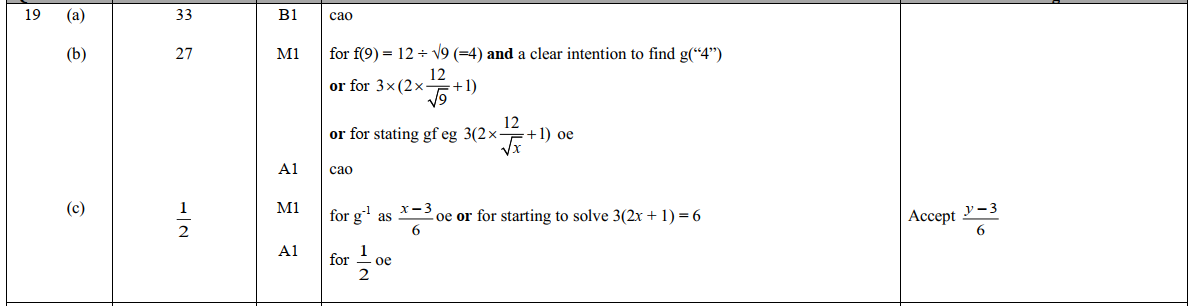 Pearson Edexcel - Tuesday 21 May 2019 - Paper 1 (Non-Calculator) Higher Tier2.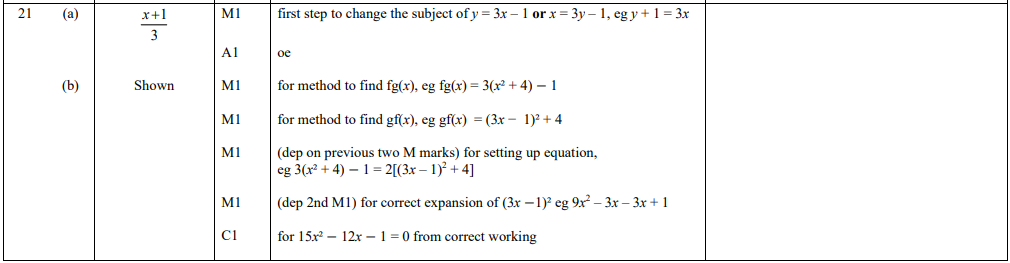 Pearson Edexcel - Tuesday 6 November 2018 - Paper 1 (Non-Calculator) Higher Tier3.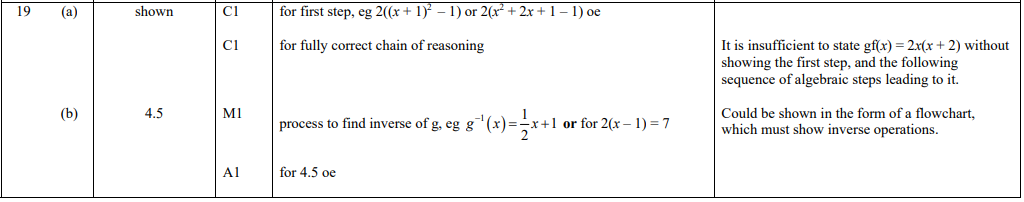 Pearson Edexcel - Monday 12 November 2018 - Paper 3 (Calculator) Higher Tier4.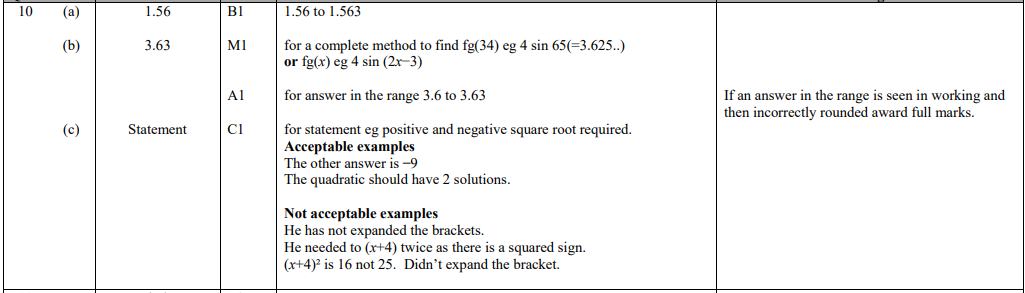 Pearson Edexcel - Thursday 7 June 2018 - Paper 2 (Calculator) Higher Tier5.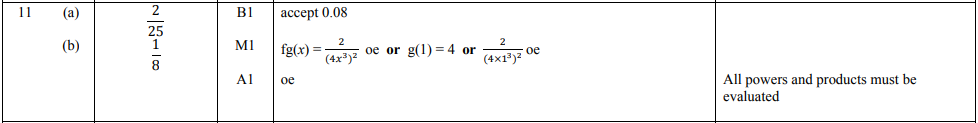 Pearson Edexcel - Monday 6 November 2017 - Paper 2 (Calculator) Higher Tier6.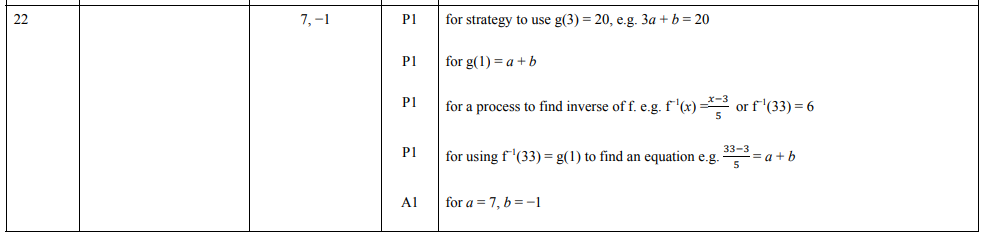 Pearson Edexcel - Specimen Papers Set 2 - Paper 2 (Calculator) Higher Tier7.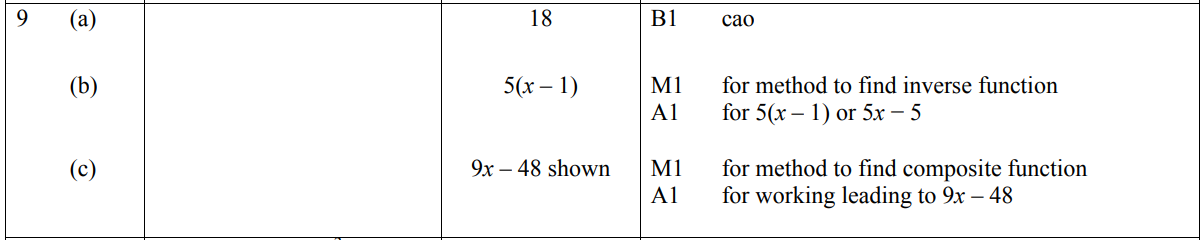 Pearson Edexcel - Specimen Papers Set 1 - Paper 2 (Calculator) Higher Tier8.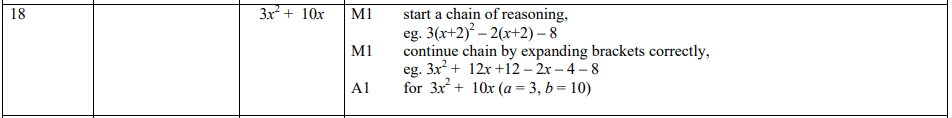 Pearson Edexcel - Sample Paper 3 - (Calculator) Higher Tier9.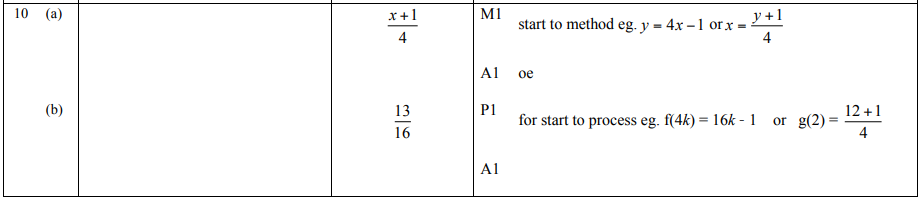 10.